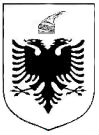 R E P U B L I K A    E   S H Q I P Ë R I S ËMINISTRIA E SHËNDETËSISË DHE E MBROJTJES SOCIALEINSPEKTORATI SHTETËROR SHËNDETËSORNr.___	                                                                                 Tiranë, më___.___.2023LISTË VERIFIKIMIPër laboratorët mjekësorëSubjekti:______________________________________________ Nr. NIPT ______________________Adresa: _____________________________________________________________________________Administratori: _______________________________________________________________________Tel/Cel: ________________________________ Fax: ________________ E-mail: _________________Lloji Aktivitetit: ______________________________________________________________________Arsyeja e inspektimit: Inspektim i Programuar           Ri-Inspektim                  Inspektim i Posaçëm  Në zbatim të ligjeve: NR. 10 107 DATË 30.03.2009 “PËR KUJDESIN SHËNDETËSOR NË REPUBLIKËN E SHQIPËRISË”, I NDRYSHUARNR. 76 43 DATË 02.12.1992 “PËR INSPEKTIMIN SANITAR”, I NDRYSHUARNR. 15/2016 “PËR PARANDALIMIN DHE LUFTIMIN E INFEKSIONEVE DHE SËMUNDJEVE INFEKTIVE”NR. 8025 DATË 9.11.1995 “PËR MBROJTJEN NGA RREZATIMET JONIZUESE” I NDRYSHUARNR. 95/2015 DATË 17.09.2015 “ PËR SHËRBIMET DHE PRODUKTET BIOCIDE NË SHËNDETIN PUBLIK”NR. 9636 DATË 06.11.2006 “PËR MBROJTJEN E SHËNDETIT NGA PRODUKTET E DUHANIT”, I NDRYSHUARUDHËZIM I MINISTRISË SË SHËNDETËSISË NR.510 DATË 13.12.2011 “PËR INSPEKTIMET HIGJIENO SANITARE NË FUNKSION TË LËSHIMIT TË AKT MIRATIMIT HIGJIENO SANITAR”URDHËR I MINISTRIT TË SHËNDETËSISË NR. 49 DATË 11.02.2011 “PËR MIRATIMIN E REGULLORES PËR ORGANIZMIN DHE FUNKSIONIMIN E LABORATORËVE MJEKËSORËINSPEKTORËT:		PËRFAQËSUESI I SUBJEKTIT:Inspektor 1    NUI (Nënshkrimi)		 Emër Mbiemër (Nënshkrimi)Inspektor 2    NUI (Nënshkrimi)Inspektor 2    NUI (Nënshkrimi)Emri i SubjektitDrejtues teknik Specialiteti mjekësor i laboratoritOrganizimi i laboratoritNumri i përgjithshëm i personelitNumri i pajisjeve laboratorikePajisje me burim rrezatimiNr.Baza LigjorePyetjaVLERËSIMIVLERËSIMIVLERËSIMIKOMENTENr.Baza LigjorePyetjaPoJoNuk aplikohetKOMENTE1Pika 2, Neni 21, Ligji  10 107  dt. 30.03.2009 A plotëson subjekti normat dhe standardet e shërbimeve të kujdesit shëndetësor?2Pika 3, Neni 21, Ligji  10 107  dt. 30.03.2009 A zbaton subjekti  rregulloret lidhur me llojin dhe nivelin e sherbimeve të kujdesit shëndetësor?3Pika 1, Neni 22, Ligji  10 107  dt. 30.03.2009 A është cilësia dhe siguria e kujdesit shëndetësor në përputhje me standardet?4Neni 27, Ligji  10 107  dt. 30.03.2009 A është i licencuar subjekti për të gjitha aktivitet shëndetësore që ushtron?5Pika 5 Neni 30 Ligji  10 107  dt. 30.03.2009A ruhen saktë të dhënat shëndetësore sipas formatit të miratuar me VKM?6Pika 5 Neni 30 Ligji  10 107  dt. 30.03.2009A ruhet konfidencialiteti i pacientit?7Neni 31 Ligji  10 107  dt. 30.03.2009A janë të pajisur me leje ushtrimi profesioni personeli shëndetësor?8Pika 5 Neni 33 Ligji  10 107  dt. 30.03.2009A harton dhe zbaton institucioni shëndetësor programe të akredituara të edukimit të vazhdueshëm për profesionistët e tyre?9Neni 5, Ligji 15/2016A realizohet njoftimi dhe raportimi i sëmundjeve infektive?10Neni 6 Ligji 15/2016 A realizohet marrja e masave të përgjithshme për mbrojtjen nga sëmundjet infektive sipas Nenit 6?11Neni 7 Ligji 15/2016 A realizohet marrja e masave të vecanta për mbrojtje nga sëmundjet infektive sipas Nenit 7?11Pika 1, Neni 9, Urdhri i Ministrit të Shëndetësisë  nr. 49 datë 11.02.2011 A ka drejtuesi teknik i laboratori kualifikimin dhe përgjegjësinë për këtë detyrë?12NënPika 2, Pika 6,  Neni 10 , Urdhri i Ministrit të Shëndetësisë  nr. 49 datë 11.02.2011 A ka një numër të mjaftueshëm, me formim tekniko-profesional dhe  të trajnuar të personelit?13NënPika 4, Pika 6, Neni 10,  Urdhri i Ministrit të Shëndetësisë  nr. 49 datë 11.02.2011 A ka protokolle teknike të miratuara?	14NënPika, Pika 6,  Neni 10  Urdhri i Ministrit të Shëndetësisë  nr. 49 datë 11.02.2011 A janë zgjedhur laboratorët referent?15Urdhri i Ministrit të Shëndetësisë  nr. 49 datë 11.02.2011 Neni 10 Pika 6 NënPika 9A ka në procedurë për administrimin e ankesave, kërkesave ose sygjerimeve nga personeli dhe përdoruesit e laboratorit?16NënPika 3, Pika 7, Neni 10  Urdhri i Ministrit të Shëndetësisë  nr. 49 datë 11.02.2011 A kanë kontrata punësimi punonjësit  në përputhje me legjislacioni  në fuqi? 
17Pika 2, Neni 11, Urdhri i Ministrit të Shëndetësisë  nr. 49 datë 11.02.2011 A ka mjedis pune të vecuar për kryerjen e funksioneve të kërkuara për analizat e mostrave?18Pika 3, Neni 11 , Urdhri i Ministrit të Shëndetësisë  nr. 49 datë 11.02.2011 A është i kufizuar aksesi në objektet labortorike?	19Pika 4, Neni 11, Urdhri i Ministrit të Shëndetësisë  nr. 49 datë 11.02.2011 A sigurohen standardet e steritlitetit, pluhurit, lagështisë, furnizmint të vazhdueshëm me elektricitet, temperaturës(18-25˚C), tingujve vibracionit, ndricimit sipas specifikimeve teknike?	20Pika 5, Neni 11, Urdhri i Ministrit të Shëndetësisë  nr. 49 datë 11.02.2011 A ka nyje sanitare me ujë të rrjedhshëm dhë të ngrohtë?21Pika 6, Neni 11, Urdhri i Ministrit të Shëndetësisë  nr. 49 datë 11.02.2011 A ka ambjent të përshtatshëm për larjen, dezinfektimin dhe sterilizimin e materialeve?22Pika 7, Neni 11, Urdhri i Ministrit të Shëndetësisë  nr. 49 datë 11.02.2011 A ka hapësirë të vecantë për ruajtjen dhe depozitimin të regjistrave, mostrave klinike, depozitimin e gjakut dhe produkteve të tij, substancave të rrezikshme, ruajtjen e reagentëve sipas kushteve teknike?23Pika 8, Neni 11, Urdhri i Ministrit të Shëndetësisë  nr. 49 datë 11.02.2011 A ka ambjent për kryerjen e aktivitetit administrative dhe arkivimin e të dhënave?24Pika 9, Neni 11, Urdhri i Ministrit të Shëndetësisë  nr. 49 datë 11.02.2011 A siguron, respekton dhe deklaron  laboratori shkallën e biosigurisë?25Pika 10, Neni 11, Urdhri i Ministrit të Shëndetësisë  nr. 49 datë 11.02.2011 A ka kontratë për trajtimin e mbetjeve spitalore?26Pika 2, Neni 12 ,Urdhri i Ministrit të Shëndetësisë  nr. 49 datë 11.02.2011 A janë të mjaftueshme dhe të përshtatshme pajisjet për kryerjen e aktivitetit që deklaron dhe është licencuar laboratori?27NënPika 1, Pika 3, Neni 12, Urdhri i Ministrit të Shëndetësisë  nr. 49 datë 11.02.2011 A bëhet përzgjedhja e pajisjeve laboratorike dhe nxjerrja e tyre jashtё përdorimit duke patur parasysh kërkësat për ruajtjen e mjedisit?28NënPika 3, Pika 3, Neni 12  Urdhri i Ministrit të Shëndetësisë  nr. 49 datë 11.02.2011 A trajnohet personeli për përdorimin e pajisjeve?29NënPika 4, Pika 3, Neni 12 Urdhri i Ministrit të Shëndetësisë  nr. 49 datë 11.02.2011 A realizohet mirëmbajtjen, shërbimin dhe riparimin e pajisjeve, duke respektuar kёrkesat e prodhuesit si dhe duke përzgjedhur kompani tё specializuara pёr kёtё qёllim?30NënPika 5, Pika 3, Neni 12  Urdhri i Ministrit të Shëndetësisë  nr. 49 datë 11.02.2011 A kryhet kalibrimi, monitorimi i instrumenteve, reagentëve dhe sistemeve analitike duke i dokumentuar ato?	31NënPika 6, Pika 3, Neni 12  Urdhri i Ministrit të Shëndetësisë  nr. 49 datë 11.02.2011 A kryhet regjistrimi i defekteve në instrumente dhe masat për korrektimin e tyre?32NënPika 7, Pika 3, Neni 12  Urdhri i Ministrit të Shëndetësisë  nr. 49 datë 11.02.2011 A dokumentohet inventari i pajisjeve laboratorike?33Pika 2, Neni 13, Urdhri i Ministrit të Shëndetësisë  nr. 49 datë 11.02.2011 A ka vendosur drejtuesi teknik i laboratorit një procedurë (udhёzues nё formë protokolli) për menaxhimin e të dhënave dhe informacionit?34Neni 14, Urdhri i Ministrit të Shëndetësisë  nr. 49 datë 11.02.2011 A sigurohet informacion i mjaftueshëm për procesin e para-ekzaminimit?35Neni 15, Urdhri i Ministrit të Shëndetësisë  nr. 49 datë 11.02.2011 A ka vendosur drejtuesi teknik i laboratorit procedura ( udhёzues nё formё protokolli) për mënyrën e kryerjes së të gjitha ekzaminimeve laboratorike?36Pika 1, Neni 17 , Urdhri i Ministrit të Shëndetësisë  nr. 49 datë 11.02.2011 A ka një raportim të shkruar të rezultateve ekzaminuese standart të laboratorit?37Pika 2, Neni 17 ,Urdhri i Ministrit të Shëndetësisë  nr. 49 datë 11.02.2011 A është i qartë dhe i mjaftueshëm informacioni i fletë-raportit të rezultateve ekzaminuese?38Pika 3, Neni 17  Urdhri i Ministrit të Shëndetësisë  nr. 49 datë 11.02.2011 A përshihen në fletë-raport zërat e nevojshëm?39NënPika 2, Pika 4, Neni 17 ,Urdhri i Ministrit të Shëndetësisë  nr. 49 datë 11.02.2011 A kryhet raportimi i rasteve pozitive të sëmundjeve infektive sipas legjislacionit nё fuqi?	40NënPika 3, Pika 4, Neni 17 Urdhri i Ministrit të Shëndetësisë  nr. 49 datë 11.02.2011 A kryet raportimi  i gjitha rasteve HIV reaktiv nё laboratorin e referencёs sipas legjislacionit ne fuqi?41Neni 10, Ligji 7643 datë 02.12.1992, A ka objekti Akt-Miratim Higjieno-Sanitar dhe a përputhet ky dokument me aktivitetin aktual të subjektit?42Germa d, pika 1, neni 6, ligji nr. 15/2016, datë 10.03.2016A është kryer shërbimi DDD, dhe a disponon subjekti certifikatën e këtij shërbimi?43Neni 13/b, Ligji 7643 datë 02.12.1992,A largohen mbeturinat në përputhje me kërkesat e ligjit?44Neni 21, Ligji 7643, datë 02.12.1992; Urdhër i Ministrit të Shëndetësisë dhe Mbrojtjes Sociale  nr. 369 datë 26.09.2017A është personeli i pajisur me Libreza shëndetësore?45Neni 13/b, Ligji 7643 datë 02.12.1992A është personeli i pajisur me uniformat e punës?46Nenet 15,16, Ligji 9636, datë 06.11.2006A zbatohet ligji antiduhan?48Neni 13/b, Ligji 7643 datë 02.12.1992A ka në objekt ujë të rrjedhshëm  dhe ujë të ngrohtë?49Neni 4, Ligji 8025 datë 09.11.1995, A është subjekti i pajisur me licensë nga KMR për kryerjen e veprimtarive me burimet e rrezatimit jonizues?